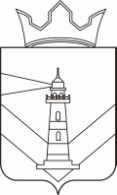 Администрация Краснослудского сельского поселенияДобрянского муниципального районаПермского краяПОСТАНОВЛЕНИЕ (ПРОЕКТ)д. ЗалеснаяОб утверждении перечня информационных систем обработки персональных данных в администрации Краснослудского сельского поселения        В соответствии с Федеральным законом от 27.07.2006 № 152-ФЗ «О персональных данных», Постановлением Правительства Российской Федерации от 21.03.2012 № 211 «Об утверждении Перечня мер, направленных на обеспечение выполнения обязанностей, предусмотренных Федеральным законом «О персональных данных» и принятыми в соответствии с ним нормативными правовыми актами, операторами, являющимися государственными или муниципальными органами», в целях документального закрепления порядка обращения с персональными данными, обрабатываемыми в Администрации Краснослудского сельского поселения, обеспечения соблюдения законных прав субъектов персональных данных, Администрация Краснослудского сельского поселения ПОСТАНОВЛЯЕТ:
1. Утвердить перечень должностей служащих государственного или муниципального органа, замещение которых предусматривает осуществление обработки персональных данных либо осуществление доступа к персональным данным, согласно Приложению.2. Контроль за исполнением настоящего постановления оставляю за собой.
 Глава поселения                                                                      Е.В. СоснинаПриложение               к  постановлению  администрации Краснослудского сельского поселения от  00.00.2018 № 0-000Перечень должностей муниципальных служащих, замещение которых предусматривает осуществление обработки персональных данных, либо осуществление доступа к персональным данным администрации Краснослудского сельского поселения1. Глава поселения – Соснина Елена Васильевна;2.  Заместитель главы поселения – Фролова Евгения Александровна;3. Главный специалист администрации – Щербина Анастасия Павловна.00.00.2018№ 0-000 